СУМСЬКА МІСЬКА РАДАVІІІ СКЛИКАННЯ _______ СЕСІЯРІШЕННЯ                                                
	Враховуючи те, що рішенням Господарського суду Сумської області від 05.09.2023 у справі № 920/212/23, яке набрало законної сили, договір купівлі-продажу нежитлового приміщення площею 484,4 кв. м по вул. Івана Сірка, 3                          у м. Суми, укладений 17.08.2022 між Департаментом забезпечення ресурсних платежів Сумської міської ради та ПП «Флоріс-С» розірвано, зважаючи на пункт 12 частини другої статті 8 Закону України «Про приватизацію державного і комунального майна» (зі змінами), враховуючи рекомендації постійної комісії з питань законності, взаємодії з правоохоронними органами, запобігання та протидії корупції, місцевого самоврядування, регламенту, депутатської діяльності та етики, з питань майна комунальної власності та приватизації Сумської міської ради (протокол від _____________року № ____), керуючись пунктом 30 частини першої статті 26 Закону України «Про місцеве самоврядування в Україні», Сумська міська радаВИРІШИЛА:	1. Унести зміни до рішення Сумської міської ради від 24 березня 2021 року № 805-МР «Про затвердження переліку об’єктів, що підлягають приватизації шляхом викупу», виключивши  пункт 14 додатку до зазначеного рішення,  а саме:		2. Організацію виконання цього рішення покласти на Управління комунального майна Сумської міської ради, а координацію виконання - на заступника міського голови згідно з розподілом обов’язків.Секретар Сумської міської ради                                                       Артем КОБЗАРВиконавець: Дмитренко Сергій____________ __.__.2024	Ініціатор розгляду питання – постійна комісія з питань законності, взаємодії з правоохоронними органами, запобігання та протидії корупції, місцевого самоврядування, регламенту, депутатської діяльності та етики, з питань майна комунальної власності та приватизації Сумської міської ради.Проєкт рішення підготовлено Управлінням комунального майна Сумської міської радиДоповідач: Дмитренко СергійЛИСТ ПОГОДЖЕННЯдо проєкту рішення Сумської міської ради«Про внесення змін до рішення Сумської міської ради від 24 березня                     2021 року № 805-МР «Про затвердження переліку об’єктів, що підлягають приватизації шляхом викупу» щодо нежитлового приміщення                                     по вул. Івана Сірка, 3 м. Суми»Проєкт рішення підготовлений з урахуванням вимог Закону України «Про доступ     до публічної інформації» та Закону України «Про захист персональних даних»______________ Сергій ДМИТРЕНКОРозробник проєкту рішення ____________ Олена КОНОНЕНКО___.___.2024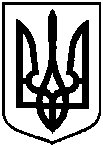                          Проєкт                         Оприлюднено                        «__»______20__ р.від ___ _______2024 року № ____-МР      м. СумиПро внесення змін до рішення Сумської міської ради від 24 березня 2021 року            № 805-МР «Про затвердження переліку об’єктів, що підлягають приватизації шляхом викупу» щодо нежитлового приміщення по вул. Івана Сірка, 3                              у м. Суми14.нежитлові приміщення у будівлі В-І (приміщення № 19-приміщення № 57), розташовані по вул. Івана Сірка, 3484,4Приватне підприємство «ФЛОРІС-С»